  ISICELO SOKUFUMANA IPEMITHI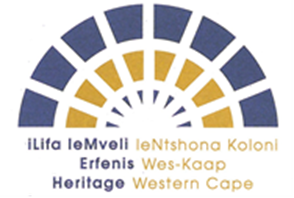 ICANDELO 27 NECANDELO 36NGOKWECANDELO 36 (3) LENATIONAL HERITAGE RESOURCES ACT, 1999 (UMTHETHO NOMB. 25 OF 1999) AKUKHO MNTU UNOKUTHI ENGAFUMENANGA MVUME, EKHUTSHWE NGUGUNYAZIWE OFANELEKILEYO WEMITHOMBO YELIFA LEMVELI:(A)  ATSHABALALISE, AMOSHE, ATSHINTSHE, AGRUMBE INGCWABA OKANYE ASUSE INGCWABA KWINDAWO EBELIKUYO OKANYE APHAZAMISE INGCWABA LEXHOBA LONGQUZULWANO, OKANYE APHAZAMISE NAWUPHI UMHLABA WOKUNGCWABA OKANYE INXALENYE YAWO ENALOO MANGCWABA;(B ATSHABALALISE, AMOSHE, ATSHINTSHE, AGRUMBE INGCWABA OKANYE ASUSE INGCWABA KWINDAWO EBELIKUYO OKANYE APHAZAMISE NALIPHI INGCWABA OKANYE NAWUPHI UMHLABA WOKUNGCWABA OBUKHONA KANGANGEMINYAKA ENGAMA-60 AMATHANDATHU NANGAPHEZULU ONGAPHANDLE KWAMANGCWABA ASESIKWENI ALAWULWA NGUGUNYAZIWE WENGINGQI; OKANYE(C) AZISE OKANYE ASEBENZISE KUMHLABA WOKUNGCWABA EKUBHEKISWE KUWO KUMHLATHI (A) OKANYE (B) NAZIPHI IZIXHOBO ZOKUGRUMBA, OKANYE NAZIPHI IZIXHOBO EZINCEDISA EKUBONENI NASEKUFUMANENI ISINYITHI. INomb yeSalathiso yeHWC: Mayizaliswe ngumfaki-siceloUMRHUMO UHLAWULWE: UBUNGQINA BENTLAWULO            YEYOKUSETYENZISWA NGABANTU ABASEOFISINI KUPHELA                                                                       UKUBEKWA KULUHLU 	IINKCUKACHA ZESIZA, ZENDAWO OKANYE ZESAKHIWO / IINKCUKACHA ZOMTHOMBO WEMATHIRIYELI YEAKHIYOLOJIIdilesi yendawo esikuyo isiza okanye izalathisi zeGPS:  ____________________________________________________Igama nenombolo yeSiza/yeStendi/yeFama:_______________________________________________________________________________________________________Umhla womngcwabo: ____________________________________________________________________________________Uhlobo lwesiza, indawo okanye isakhiwo (bonisa ngokufaka unongxabalaza kwibhokisi echaza oko kwibhloko efanelekileyo apha ngezantsi): Isiza seLifa leMveli sePhondo (okanye isakhiwo esasibhengezwe njengemonyumenti yesizwe ngaphambili kulandelwa iNational Monuments Act, 1969) okanye indawo ekhuselweyo okwethutyana (eyayibhengezwe njengemonyumenti yesizwe ngaphambili ngokweNational Monuments Act, 1969 (icandelo 27) okanye iSiza seLifa leMveli esikhuselweyo okwethutyana ngokweCandelo 29 leNational Heritage Resources Act (1999)*/.Isiza/uMmandla/IiMathiriyeli/okanye ilitye eliwe esibhakabhakeni leAkhiyoloji okanye lePhaliyontololoji (icandelo 35)Ingcwaba okanye umhlaba wokungcwaba ominyaka ingaphezu kwengama-60 ongaphandle  kwamangcwaba asesikweni olawulwa ngugunyaziwe wengingqi.IGAMA NEDILESI YOMFAKI-SICELOIgama neFani: Inombolo yesazisi yomfaki-sicelo: Inkampani: _________________________________________________________________________________________________________Idilesi:                                                                                                                                                   Ikhowudi yeposi:  Inombolo yeselula: 				Enye inombolo yefowuni:	I-imeyili: Isignitsha: ____________________________________________   Umhla: UMNINI WEPROPATI OBHALISIWEYO: (ukuba umfaki-sicelo akangomnini obhalisiweyo wepropati; okanye ukuba isicelo senziwe egameni lomnini obhalisiweyo, makuncanyathelisiwe uxwebhu lwelungelo alinikileyo elisuka kuye)Igama neFani: Inombolo yesazisi yomfaki-sicelo: Inkampani: _________________________________________________________________________________________________________Idilesi:                                                                                                                                                   Ikhowudi yeposi:  Inombolo yeselula: 				Enye inombolo yefowuni:	I-imeyili: Isiqinisekiso:  Mna,                                                                               ndiyazi ngokupheleleyo ngesi sicelo noko kuqulathwe kuso.Isignitsha: ____________________________________________   Umhla: INTSHUKUMO EKUNDULULWA UKUBA YENZIWE (bonisa ngokufaka unongxabalaza kwibhokisi echaza oko kwibhloko efanelekileyo apha ngezantsi):Uhlobo lomsebenzi/Into eza kweNziwa: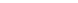 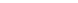 Intshabalaliso okanye uMonakaliso (Utshintsho, ubuyiso lwengcwaba lakudala, okanye lomhlaba wamangcwaba)Ugrunjo lomzimba okanye ukungcwatywa kwakhona komzimba (Ukususwa kwindawo ubungcwatywe kuyo)Ukungcwaba kwakhona nokususwa komzimba usiwe kwenye indawoUkugrumba(Ukusebenzisa isixhobo sokufunisela semetali (metal detector) okanye ezinye izixhobo) Okunye; (Chaza):_________________________________________________________________________________________ Isicelo sokuhlaziyelwa ipemithi		Umhla wepemithi edlulileyo: (dd/mm/yy): ____________________IINKCUKACHA ZEZIKO EKUSETYENZISWANA NALO (UKUBA LIKHONA):Igama leZiko:_________________________________________________________________________________________________Igama leNtloko yeZiko: ________________________________________________________________________________________  Idilesi:                                                                                                                                                   Ikhowudi yeposi:  Inombolo yeselula: ______________________________I-imeyili: _______________________________________________Isiqiniseko seNtloko yeziko ekusetyenziswana nalo:Mna,  	  ndiyaqinisekisa ukuba umfaki-sicelo uza kuba kweli ziko ngeli lixa esenza le projekthi yaye ndiyasixhasa esi sicelo.Isignitsha: ____________________________________________   Umhla: IINKCUKACHA NEZIZATHU ZENTSHUKUMO ENDULULWAYONika INKCAZELO YEPROJEKTHI NEZIZATHU ZAYO kubandakanywa imbali yayo, izizathu zokusetyenziswa kwezixhobo zokukhenenga kunye nezicwangciso zolondolozo lomhlaba wamangcwaba emva kwentshukumo ecwangcisiweyo, ekufuneka ixhaswe ngamaxwebhu axhasa le ntshukumo:ISICWANGCISO SENDAWO esibonisa ukuba isiza sindawoni kunye NESICWANGCISO SESIZA esibonisa indlela eme ngayo ipropati kunye neenpawu ezincinane nezibalulekileyo ezihambisana nentshukumo ecwangcisiweyo.INKCAZEO NGESIZAISICWANGCISO SOKUNGCWABA KWAKHONA OKANYE SOKUHAMBISA UMZIMBA. Inkqubo neenkcukacha ezimalunga nenkqubo yokungcwaba kwakhona nokuhambisa umzimba.   IZINCEDISI EZIBONWA NGAMEHLO kubandakanywa iifoto, iividiyo zesiza ngohlobo esilulo ngoku, apho kuyimfuneko. Nceda unikeze ngenkcazelo nemihla yazo zonke iifoto. ISIVUMELWANO SOVIMBA WOKUGCINA (Iziko elinegunya nendawo yokugcina okwexeshana okanye isigxina amathambo nezicwibi zabantu) Iinkcukacha nesiphumo ZOKUNGENISA ISICELO KWIXA ELIDLULILEYO komnye ugunyaziwe (kwiKhansili yeeMonyumenti yeSizwe yangaphambili (NMC), iSAHRA, njl njl.) malunga nesi sicelo.Izicwangciso zolondolozo lwesiza emva kwale ntshukumo.UBONISWANO Kufuneka kuboniswane noluntu kulandelwa iZikhokelo zokuBonisana noluntu zeHWC (2016). Ukuba oku kufuneka kwenziwe, kufuneka kufunyanwe izimvo zabantu ababesuka kule ndawo, uluntu okanye imibutho echaphazelekayo.  Amaqumrhu olondolozoAmaqumrhu olondolozo ngamaqela achaphazelekayo kulawulo lwemithombo yelifa lemveli.  I-HWC inyanzelisa ukuba amaqumrhu olondolozo abhalisiweyo makaziswe ngokuqhubekayo yaye anikwe iintsuku ezingama-30 ukuba avakalise izimvo zawo xa kufunyenwe izicelo zemimandla ethile okanye zezintlu ezithile zemithombo yelifa lemveli ngokwecandelo 25(1) leNational Heritage Resources 1999. Nceda ujonge apha kule linki, uluhlu lwamaqumrhu olondolozo abhalisiweyo akwiwebhusayithi yethu: http://www.hwc.org.za/conservation-bodiesNCEDA UQAPHELENgaphandle kokuba umfaki-sicelo nomnini obhalisiweyo basayina ifomu yesicelo, le fomu ayizi kuproseswa liCandelo leLifa leMveli leNtshona Koloni.Izicelo zithathwa njengamaxwebhu anokubonwa nguwonkewonke yaye zivulelekile ukuba uluntu lungaziphonononga. Ukuba ngaba ufuna ukuba isicelo sakho sibe yimfihlo, chaza izizathu zesicelo sakho kwiphepha elahlukileyo omawulingenise nesicelo. Kwizicelo ezinikwe ilungelo lokuba zibe yimfihlo, oko kuya kwenzelwa unyaka omnye kuphela (iinyanga ezili12).Ukuba ipemithi ikhutshiwe 